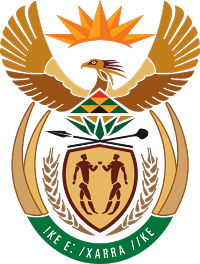 MINISTRY FOR COOPERATIVE GOVERNANCE AND TRADITIONAL AFFAIRSREPUBLIC OF SOUTH AFRICANATIONAL ASSEMBLYQUESTION FOR WRITTEN REPLYQUESTION NUMBER 2015/4112DATE OF PUBLICATION: 20 NOVEMBER 20154112.	Mr G R Davis (DA) to ask the Minister of Cooperative Governance and Traditional Affairs:(1)	Whether any water tankers were purchased by the KwaZulu-Natal Department of Cooperative Governance and Traditional Affairs (a) in the (i) 2013-14 and (ii) 2014-15 financial years and (b) since 1 June 2015; if not, what is the position in this regard; if so, in each case, (aa) how many water tankers were purchased in each specified financial year, (bb) what was the total cost of the specified tankers purchased and (cc) who supplied the specified vehicles;(2)	whether he has found that the specified purchases represents a fair market price for the specified vehicles; if not, why not; if so, what are the further relevant details in each case?					NW4984EReply:This information has been requested from the Province and will be communicated to the Honorable Member when it is available.